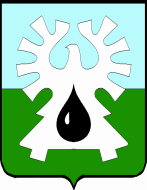 ГОРОДСКОЙ ОКРУГ УРАЙХанты-Мансийского автономного округа - ЮгрыАДМИНИСТРАЦИЯ ГОРОДА УРАЙПОСТАНОВЛЕНИЕот 06.04.2021                                                                                                                  №891Об организации проведения в 2021 годуучебных сборов с гражданами, обучающимисяв образовательных организацияхна территории города Урай В соответствии со статьей 13 Федерального закона от 28.03.1998 №53-ФЗ «О воинской обязанности и военной службе», на основании Инструкции об организации обучения граждан Российской Федерации начальным знаниям в области обороны и их подготовки по основам военной службы в образовательных учреждениях среднего (полного) общего образования, образовательных учреждениях начального профессионального и среднего профессионального образования и учебных пунктах, утвержденной совместным приказом Министерства обороны Российской Федерации и Министерства образования и науки  Российской Федерации от 24.02.2010 №96/134:1. Провести учебные сборы с обучающимися десятых классов муниципальных  общеобразовательных организаций города Урай и студентами бюджетного учреждения профессионального образования Ханты-Мансийского автономного округа - Югры «Урайский политехнический колледж» с 11 мая по 15 мая 2021 года в количестве 35 учебных часов путем их ежедневного прибытия к месту проведения учебных сборов.2. Утвердить план подготовки и проведения учебных сборов в 2021 году согласно приложению.3. Местом проведения учебных сборов определить территорию Биатлонно-лыжного комплекса, расположенную по адресу: город Урай, микрорайон Аэропорт, 34.4. Управлению образования и молодежной политики администрации города Урай (Бусова М.Н.) совместно с бюджетным учреждением профессионального образования Ханты-Мансийского автономного округа - Югры «Урайский политехнический колледж» и Военным  комиссариатом города Урай Ханты-Мансийского автономного округа - Югры (Бронников И.П.) обеспечить организацию учебных сборов в соответствии с планом подготовки и проведения учебных сборов в 2021 году.5. Пресс-службе администрации города Урай (Бычкова О.Н.) обеспечить освещение учебных сборов в городских средствах массовой информации. 6. Опубликовать постановление в газете «Знамя» и разместить на официальном сайте органов местного самоуправления города Урай в информационно-телекоммуникационной сети «Интернет». 7. Контроль за выполнением постановления возложить на заместителя главы города Урай Е.Н.Подбуцкую.Глава города Урай                                                                                               Т.Р.ЗакирзяновПриложение к постановлению администрации  города Урай от 06.04.2021 №891План подготовки и проведения учебных сборов в 2021 году№ п/пНаименование мероприятияСрок исполненияОтветственные исполнители12341Подбор кандидатов на должности руководящего состава учебных сборов. Формирование списков администрации учебных сборов и предоставление их на утверждение главе города Урайдо 15.04. 2021Управление образования и молодежной политики администрации города Урай (далее – УО и МП),Военный комиссариат  города Урай Ханты-Мансийского автономного округа-Югры (далее – ВК г.Урай   ХМАО-Югры) (по согласованию)2Проведение двухдневных учебно-методических занятий с руководящим составом учебных сборовс 15.04.2021по 16.04.2021 ВК г.Урай ХМАО-Югры (по согласованию);УО и МП3Разработка и согласование с ВК г.Урай   ХМАО-Югры схемы размещения учебно-материальной базы учебных сборовдо 26.04.2021УО и МП, заместитель начальника штаба учебных сборов по хозяйственной части4Разработка плана подготовки и проведения учебных сборов, расписания занятий, распорядка днядо 26.04.2021Начальник штаба учебных сборов5Обеспечение контроля за своевременной разработкой документов, регламентирующих проведение учебных сборов до 30.04.2021Начальник УО и МП6Издание приказа о проведении учебных сборов с определением количества обучающихся и студентов, допущенных до сборов, назначением двух ответственных лиц за жизнь и здоровье обучающихся и студентов в образовательной организации на территории города Урай, участвующих в учебных сборахдо 23.04.2021УО и МП;руководители образовательных организаций города Урай7Организация прохождения медицинского осмотра гражданами мужского пола, обучающихся в образовательных организациях на территории города Урай, для допуска к участию в учебных сборахдо 22.04.2021Руководители образовательных организаций города Урай;главный врач  бюджетного учреждения  Ханты-Мансийского автономного округа - Югры «Урайская  городская клиническая больница» (по согласованию)8Предоставление в УО и МП и ВК г.Урай ХМАО-Югры списков граждан мужского пола, признанных годными  к участию в учебных сборах по  результатам медицинского обследованиядо 15.04.2021Руководители образовательных организаций города Урай9Обеспечение  участников учебных сборов исправной военной формой одежды по сезону, снаряжением и шанцевым инструментомдо 06.05.2021Руководители образовательных организаций города Урай10 Обеспечение участия в оборудовании   территории проведения учебных  сборов не менее 3-х представителей общеобразовательной организации10.05.2021Руководители образовательных организаций города Урай11Организация подготовки места проведения учебных сборов, размещения, питания и медицинского обеспечения граждан, выдачи имущества, предусмотренного планом подготовки и проведения сборов, обеспечение сохранности и учета  материальных средствс 10.05.2021по 16.05.2021Заместитель начальника штаба учебных сборов по хозяйственной части 12Обеспечение изготовления бортов и настилов для армейских палаток в соответствии с требованиями инструкции. Оснащение палаток необходимым инвентарем (столы, скамейки, вешалки) для взводов курсантов бюджетного учреждения профессионального образования Ханты-Мансийского автономного округа-Югры «Урайский политехнический  колледж»До 11.05.2021Руководитель бюджетного учреждения профессионального образования Ханты-Мансийского автономного округа-Югры «Урайский политехнический колледж» (далее - БУПО ХМАО-Югры «Урайский политехнический колледж»)13Организация дежурства на территории проведения учебных сборов в ночное времяс 10.05.2021по 16.05.2021управление по физической культуре,  спорту и туризму администрации города Урай14Разработка плана спортивных мероприятий и плана мероприятий по военно-патриотическому воспитанию граждан в период учебных сборов. Осуществление контроля за дисциплиной и морально-психологическим состоянием участников сборовдо 11.05.2021Заместитель начальника штаба учебных сборов по воспитательной работе совместно с управлением по физической культуре, спорту и туризму администрации города Урай15Организация медицинского обеспечения учебных сборов с выделением среднего медицинского персонала на период занятийс 11.05.2021по 15.05.2021Заместитель начальника штаба учебных сборов, главный врач бюджетного учреждения  Ханты-Мансийского автономного округа - Югры «Урайская  городская клиническая больница» (по согласованию) 16Организация звукового сопровождения учебных сборовс 11.05.2021по 15.05.2021управление по физической культуре, спорту и туризму администрации города Урай17Организация питания участников учебных сборов в столовых  Муниципального бюджетного общеобразовательного учреждения средняя общеобразовательная школа №5, Муниципального бюджетного общеобразовательного учреждения средняя общеобразовательная школа №12, БУПО ХМАО-Югры «Урайский политехнический  колледж»с 11.05.2021по 15.05.2021Заместитель начальника штаба учебных сборов по хозяйственной части совместно с УО и МП и руководителем  БУПО ХМАО-Югры «Урайский политехнический  колледж»18Организация проведения стрельб из  малокалиберного оружия в специально оборудованных  местах, обеспечение общественного порядка и безопасности в районе проведения учебных сборовс 11.05.2021 по 15.05.2021управление по физической культуре, спорту и туризму администрации города Урай; ВК г.Урай   ХМАО-Югры (по согласованию); УО и МП19Организация мероприятий по открытию и закрытию учебных  сборовс 11.05.2021по 15.05.2021Начальник штаба учебных сборов 20Предоставление в УО и МП материалов об итогах и результатах учебных сборов по каждой муниципальной общеобразовательной организациидо 25.05.2021Начальник учебных сборов21Обеспечение подготовки и предоставление в ВК г.Урай ХМАО-Югры сведений по установленной форме о результатах проведения учебных сборовдо 25.05.2021Начальник учебных  сборов; руководители образовательных организаций22Оценка результатов учебных сборов в соответствии с требованиями руководящих документов. Представление доклада главе города Урайдо 08.06.2021Военный комиссар города Урай Ханты-Мансийского автономного округа - Югры (по согласованию); начальник УО и МП